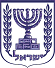 הכנסתכ"א באייר התשע"ו29 במאי, 2016 3637 לכבודיו"ר הכנסת, ח"כ יולי יואל אדלשטייןאדוני היושב ראש,אבקש להעלות על סדר יומה של הכנסת הצעה דיון מהיר בנושא:מצוקת הרופאים המתמחיםדברי הסבר:בשבוע שעבר החלו המתמחים ברפואה את מאבקם על קיצור התורניות בבתי החולים. התורנויות הארוכות בבתי החולים נמשכות כ-26 שעות והן מסכנות הן את הרופאים המתמחים והן את החולים.
לטענת הרופאים המתמחים, עבודתם תחת לחץ ובמשך שעות מרובות ברציפות מקשה על מתן טיפול ראוי לחולים והדבר אף עלול לפגום באיכות הטיפול ובבריאות החולים ולהוות סכנה עבורם.

בימים האחרונים נשמעו בכלי התקשורת עדויות רבות בדבר מצבם הקשה של המתמחים, אשר הביא לכדי פגיעה בחולים, למצבי נכות ולפגיעות בלתי חוזרות. לאור העדויות ומאבק המתמחים בבתי החולים, אבקש לקיים דיון דחוף בועדת העבודה, הרווחה והבריאות של הכנסת.בכבוד רב,חברת הכנסת רויטל סויד